Bitte die Informationen zu den Zusatzstoffen und Allergen auf gesonderten Blatt beachten!MittagessenSpeiseplan vom 27.05.19 bis 31.05.19MittagessenSpeiseplan vom 27.05.19 bis 31.05.19MittagessenSpeiseplan vom 27.05.19 bis 31.05.19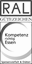 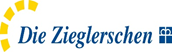 KindergerechtesMenü 3 VegetarischMenü 3 VegetarischBewusst Gesund *MontagMontag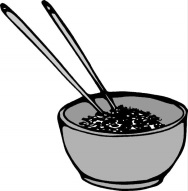 Hirse-Käse-Talera,a1,c,g,i 
Paprikasoßea,a1,a3,f,i
Eblya,a1
Salat1Hirse-Käse-Talera,a1,c,g,i 
Paprikasoßea,a1,a3,f,i
Eblya,a1
Salat1Geflügelpfanne süss-sauerj 
Reis
Salat1Montag Bananenjoghurtg  Bananenjoghurtg  Bananenjoghurtg  Bananenjoghurtg DienstagEierflockensuppec Eierflockensuppec Eierflockensuppec DienstagMilchreisg 
Erdbeerkompott 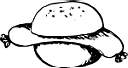 DienstagMittwochMittwochSaitenwurstWecken GemüsesticksPutensaitenWecken GemüsesticksPutensaitenWecken GemüsesticksKnusperfrikadelleWeckenGemüsesticksMittwochEis 1gEis 1gEis 1gEis 1gDonnerstagDonnerstagEin schönes langes Wochenende!!!!!!!!!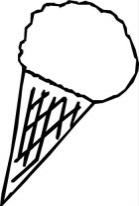 DonnerstagFreitagFreitagFreitag